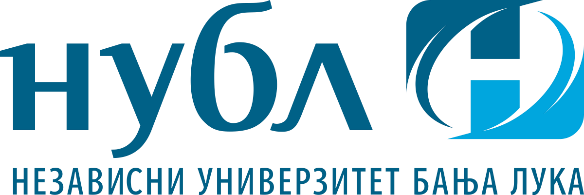 НЕЗАВИСНИ УНИВЕРЗИТЕТ БАЊА ЛУКА ПЕДАГОШКИ ФАКУЛТЕТ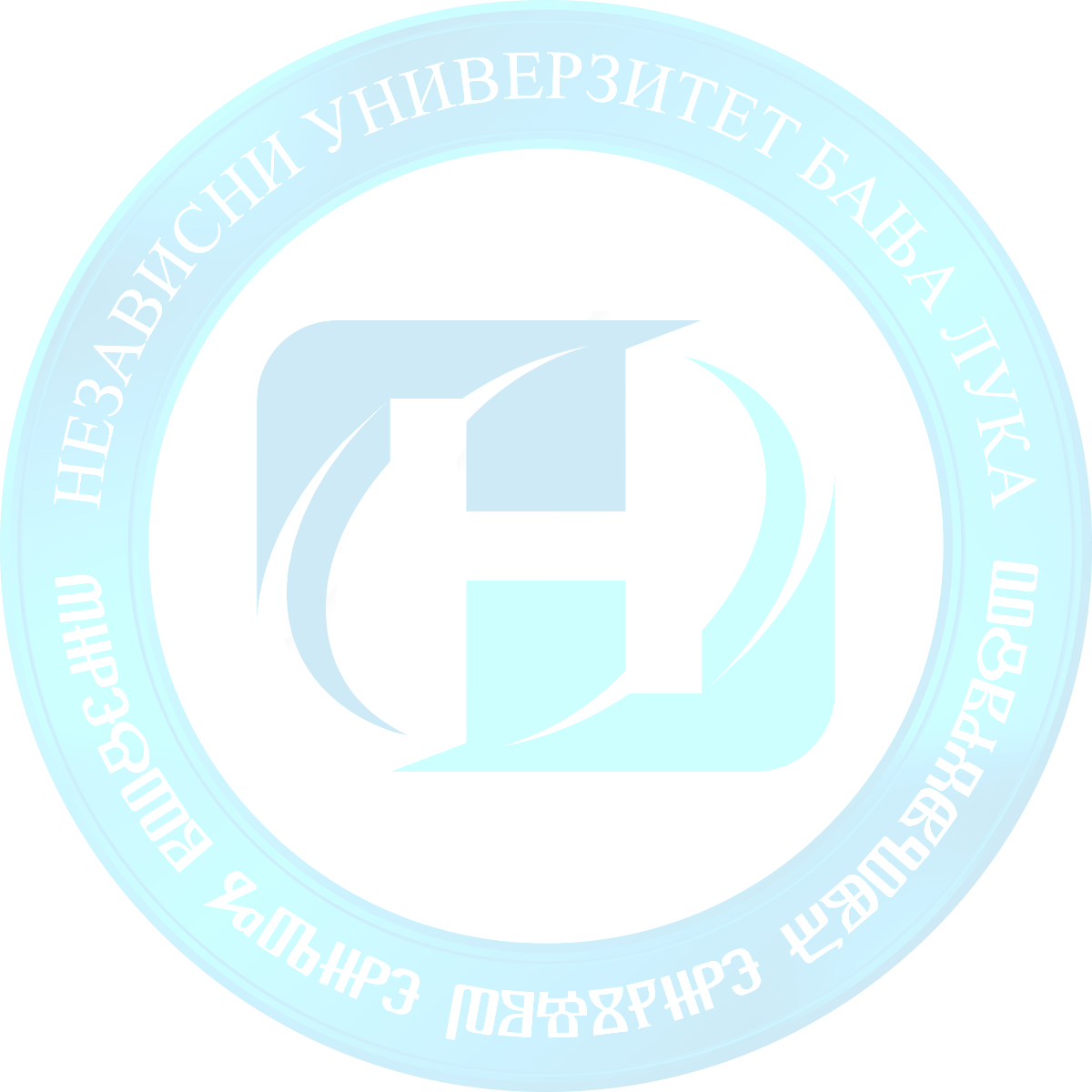 СТУДИЈСКИ ПРОГРАМ: ПОСЛОВНА ПСИХОЛОГИЈА (2.ЦИКЛУС)Н А С Т А В Н И	П Л А Нод академске 2016/2017Студијски програм пословна психологија, своју мисију реализује наставним и научним, образовним и стручним радом и истраживањима. Мисија студијског програма је да шири, унапређује и промовише знање и учење, да представља интелектуални изазов, мотивише креативност и подржи жељу за усавршавањем и стицањем знања у циљу конкретног и мјерљивог друштвено-економског развоја и повећања укупног фундуса знања у најширем контексту, за добробит цјелокупног друштва.У циљу остварења своје мисије студијски програм одржава висок ниво и флексибилност студија другог циклуса по међународним стандардима, које ће пратити европске трендове и иницијативе и промовисати мултидисциплинарност, узимајући у обзир потребе друштва за кадровима одређених профила и оспособљавање студената да одговоре на изазове које намеће савремено пословно окружење.Наставни план студијског програма Пословна психологија заснован је на научном и стручном знању. Студенти треба да стекну знање које је усклађено са знањем које се стиче на сродним факултетима у Европи и региону.	Знања и способности које студент добије приликом студирања треба да буду у пуној сагласности са спосоности да се одговори на изазове које намеће савремено пословно окружење.I СВРХА СТУДИЈСКОГ ПРОГРАМАСврха студијског програма је стицање професионалних компентенција мастер пословне психологије за обављање одређених послова у предузећима, институцијама и јавним установама. Знање студената ће бити додатно повећано практичним радом током трајања образовног процеса на другом циклусу студија. Специфичност учења одређује се у оквиру програма рада сваког наставног предмета. Студенти II циклуса би били оспособљени за наставак студија на III циклусу, што је такође сврха овог студијског програма.Студијски програм Пословна психологија реализоваће се у II циклусу студија. Други циклус студија траје двије године и вреднује се са 120 ECTS бодова. Студенти који заврше I и II циклус студија вреднују се са 300 ECTS бодова.II ЦИЉЕВИ СТУДИЈСКОГ ПРОГРАМА Студијски програм Пословна психологија има за циљ стицање високог образовања и звања мастер психолог. Овај студијски програм оспособљава прије свега за наставак образовања на вишим нивоима студија, али и за обављање одређених послова у предузећима, институцијама и јавним установама. Циљ реализације студијског програма можемо раздвојити у двије категорије, које заједно дају квалитет високог образовања на Независном универзитету Бања Лука. Квалитет студијског програма остварује се спојем стручних и општих образовних компоненти.Циљ стручног усавршавања је:Оспособљавање студената за системске, стратешке и развојне послове на селекцији, обуци и управљању људским ресурсима,Стицање истраживачких и развојних вјештина у области људског фактора, структурирања организације и комуникације, као и унапријеђења цјелокупног организационог понашања,Способност обављања специјалистичких послова у области психологије рада, пружања едукативних и савјетодавних услуга,Управљање спровођењем истраживања и статистичке обраде података,Способност за обављање истраживачких и развојних послова у области маркетинга и испитивања тржишта,Послове у вези са психодијагностиком, психолошким интервенцијама и савјетовањем у различитим институцијама. Циљ општеобразовних компоненти студијског програма је:Стицање комуникационих вјештина,Разумијевање научног метода,Етичко размишљање и развој система вриједности као колективне обавезе,Развој свијести о значају међуљудских односа уз уважавање и разумијевање различитости.III КОМПЕТЕНЦИЈЕ СТУДЕНАТАРеализацијом овог програма студенти би стекли општа и посебна знања и вјештине. Циљ је да се оспособе студенти за примјену стечених знања и вештина приликом обављања оних дјелатности које су везане за савремене системе и послове психолога, а тичу се људских ресурса, спровођења истраживања, статистичке обраде података, менаџмента и маркетинга. Од општих знања и вјештина студенти би овладали комуникацијским вјештинама, стекли би широку лепезу знања из свих кључних области потребних за ефикасан рад у предузећима, институцијама и јавним установама. Специфичност учења одређује се у оквиру програма рада сваког наставног предмета. Резултати учења: После завршених мастер студија пословне психологије (стечених 300 ЕСПБ), студенти су оспособљени за самостални научно-стручни рад на радним мјестима која захтијевају академско звање мастер психолог. Ове студије оспособљавају за: системске, стратешке и развојне послове на селекцији, обуци и управљању људским ресурсима; истраживачке и развојне послове у области људског фактора, структурирања организације и комуникације, као и унапрјеђења цјелокупног организационог понашања; специјалистичке послове у области психологије рада, пружања едукативних и савјетодавних услуга; истраживачке и развојне послове у области маркетинга и испитивања тржишта; послове у вези са психодијагностиком, психолошким интервенцијама и савјетовањем у различитим институцијама.СТУДИЈСКИ ПРОГРАМ ПОСЛОВНА ПСИХОЛОГИЈА – ДРУГИ ЦИКЛУСгодина – I семестаргодина – III семестарШифра предметаПредметИзборностПредавањаВјежбеЕЦТСЕЦТСЕЦТСМПП-01Психологија ставоваО22666МПП-02Психологија мотивацијеО22666МПП-03Истраживање у примијењеној психологијиО23888МПП-04 МПП-05Изборни предмет I – Социјална психологија старењаИзборни предмет I – Психологија комуницирањаИ22555МПП-06 МПП-07Изборни предмет II –Психолошке интервенције у кризиИзборни предмет II – Социјална патологијаИ22555УКУПНО1011303030I година – II семестарI година – II семестарI година – II семестарI година – II семестарI година – II семестарI година – II семестарШифра предметаПредметИзборностПредавањаВјежбеЕЦТСЕЦТСМПП-08Организациона култураО3288МПП-09Маркетинг менаџментО3288МПП-10 МПП-11Изборни предмет III – Савремене психотерапијске школе и правци Изборни предмет III –Психологија одраслог доба и старењаИ2277МПП-12 МПП-13Изборни предмет IV – Вјештине вођења интервјуа и професионала селекцијаИзборни предмет IV – Управљање квалитетомИ2277УКУПНО1083030Шифра предметаПредметИзборностПредавањаВјежбеЕЦТСМПП-14Мултиваријабилне статистичке анализеО328МПП-15Методологија истраживања у пословној психологијиО3288МПП-16 МПП-17Изборни предмет V – Психологија успјеха Изборни предмет V –Психологија социјалне правдеИ2277МПП-18 МПП-19Изборни предмет VI –Психосоцијални приступ интервенцијеИзборни предмет VI – Стрес и суочавањеИ2277УКУПНО1083030II година – IV семестарII година – IV семестарII година – IV семестарII година – IV семестарII година – IV семестарII година – IV семестарШифра предметаПредметИзборностПредавањаВјежбеЕЦТСЕЦТСМПП-20ПраксаО441010МПП-21Истраживачки студијски радО441010МПП-22Завршни мастер радО441010УКУПНО12123030